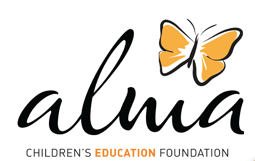 H. CUESTIONARIO DE LA EVALUACIÓN DEL PROYECTONombre del Proyecto: 		El “Pre-Grado”Socio Local:  			Asociación Civil ONGD El ManguaréUbicación del Proyecto: 	Iquitos, PerúAgradeceré a quien conteste este cuestionario que lo haga de la manera más objetiva y veraz. Agradeceré, adicionalmente, cualquier comentario o sugerencia. Antes de responder a las preguntas, por favor revise los Documentos del Planeamiento, en particular el Documento A: Cuestionario del Plan de Proyecto.Es posible que algunas preguntas no se apliquen a cada proyecto. Por favor, conteste las preguntas lo mejor que pueda.1. ALCANCE Y BENEFICIARIOS¿El proyecto alcanzó a los beneficiarios como se había planeado?¿Quién se benefició directamente e indirectamente del proyecto? ¿Cuántas personas se han beneficiado? 59 niños del Pre-Grado (un alumno mudo en setiembre y fue retirado).Las familias de estos niños por no tener que pagar sus estudios y materiales, ni estar encargada de apoyar con las tareas escolares.¿Cuántos de los beneficiarios fueron varones y cuántas mujeres? 49% varón y 51% mujer.¿Cuántos fueron niños, adultos, y personas mayores? Todos son niños (y sus padres).¿Cuántos viven en zonas rurales, urbanas, y peri-urbanas?Todos viven en zonas peri-urbanas.¿Cuáles son las características principales de estas personas?De familias inestables y de muy poco recursos (la mayoría vive en extrema pobreza). Muchos provienen de la selva.2. DISEÑO DEL PROYECTO ¿Se llevaron a cabo las actividades como se habían planeado inicialmente (como fue indicado en el Documento A)? El río Amazonas no creció mucho este año, por cual podíamos avanzar con las clases como planificado. Como resultado hemos logrado que al fin de año más que 85% de los niños estaban bien preparado para el primer grado del nivel primario..¿La implementación de estas actividades alcanzaron los resultados (productos y/o servicios) esperados? Los resultados fueron muy exitoso este año. Tanto por el hecho que no nos hemos alargada como por la decisión de no aceptar más que 20 niños por salón. Todos los alumnos  llegaron al nivel que esperábamos.Los resultados a largo plazo he especificado en la tabla abajo (3. Impacto)3. IMPACTO¿La implementación del proyecto consiguió el impacto esperado (como fue indicado en el Documento A)?¿Cuál fue el impacto de este proyecto en la población beneficiada?Por favor, incluya un testimonio de uno de los beneficiados Los alumnos, fuera que fueron preparados académicamente a través de jugar, cantar y practicar en manera divertido, han aprendido de disfrutar estar en colegio. Nos hemos esforzado de  subir sus auto-estima y bajar el miedo de fallar.También las habilidades como quedar sentado, guardar silencio y prestar atención cuando necesario, respectar a los compañeros y cosas como psicomotriz hemos podido practicar durante el año. Que no es siempre fácil para niños que hasta entrar en nuestros salones no han tenido mucho estímulo y/o limites en su vida.¿Cuáles fueron los efectos del proyecto para usted, nuestro socio local?Nuestros profesoras se han desarrollado mucho en el nivel psicológico (siguiendo talleres) y creativo este año.  Una nueva manera de aprender a escribir fue introducido por una practicante pedagogía de Holanda. El Método se llama “Manos Mágicos” (en holandés “Schrijfdans”) que deja mucho espacio para practicar y experimentar con movimientos del cuerpo, los brazos y las manos. Fue un éxito. Tanto para los alumnos como para para las profesoras. El método ahora es parte de nuestro currículo educativo.¿Hubo algún(s) impacto(s) positivo(s) o negativo(s) imprevistos?Pienso que la llegado del método “manos mágicos” ha tenido un impacto muy positivo. Tanto en conocimiento de maneras nuevas para enseñar a los alumnos, como para estimular las ganas de enseñar (las profesoras) y aprender (los alumnos).¿Cual podrá ser el impacto de este proyecto a largo plazo?La deserción escolar ha bajado desde los niños que normalmente entran el primer grado sin alguna preparación escolar (que fue 40% en el año 2012) ha bajado (de 20% al 3% a corto plazo), a través de recoger niños sin recursos of documentos antes de entrar al nivel primario. ¿El proyecto satisfizo las necesidades que lo originaron? ¿Algunas de estas necesidades todavía existen?¿Hay otras necesidades relacionadas que el proyecto no pudo alcanzar? Obviamente hay muchos problemas familiares, alimentarios y financieros en las casas de donde vienen nuestros alumnos. Son asuntos que podemos tocar en algunos casos, pero no tenemos los recursos o el conocimiento y contactos para solucionar la situación en casa.  ¿Alcanzó este proyecto todos los objetivos? Si, este año los resultados fueron nada más que muy exitosos!4. SOSTENIBILIDAD¿Cómo los actores locales (incluyendo los beneficiaros) se involucraron en el proyecto?Los padres de familia fueron involucrados en el proceso académico de sus hijos. Tenían que seguir talleres sobre como jugar con tu hijo, evaluaciones individuales sobre el avance de sus hijos y talleres para los padres mismos (tanto escuela de padres, como talles sobre auto-estimo de los padres mismos). También apoyan en cosas como la preparación del desayuno, limpieza y apoyo antes y después de la inundación (construir puentes, proteger los muebles y materiales contra el agua, etc).¿Cómo se van a mantener los resultados del proyecto a largo plazo?Estamos tratando de lograr un convenio con la UGEL, donde ellos dan plazos para profesores. Si no logramos esto, estamos pensando integrar el programa (dentro de 3 años) dentro el programa educativo de un jardín cercano. No es fácil, porque ellos piden que los padres pagan, inscripción, matricula, pagan por uniformes y compran útiles (valor circa de 300 Soles), que las familias que nosotros apoyamos no pueden pagar. Tendrán que pensar en becas o algo para estas familias.5. ALTERNATIVAS Y LECCIONES APRENDIDAS ¿Qué lecciones se aprendieron con la ejecución de este proyecto?¿Qué cambios importantes se podrían haber hecho para incrementar los objetivos alcanzados?Si solo fuera posible de levantar el terreno o protegernos contra una inundación..Y tener una dirección estable en el colegio San Lucas.¿Qué se podría haber hecho diferente para terminar el proyecto de una manera más eficiente? Este año hemos logrado que el 100% de los niños alcanzó la meta. Estamos muy contentos y orgullosos.¿Cómo puede la Alma Fundación mejorar proyectos futuros?Nos gustaría mucho si vienen a visitarnos de vez en cuando para juntos poder evaluar el avance e intercambiar ideas.6. FOTOSPor favor incluya las fotos más recientes (mínimo 4)7. OTROS COMENTARIOSPreparado por:Nombre:	Yolanthe van de GraaffTítulo:		Drs. / Sra.Firma: Fecha:		25-01-2016AspectoIndicadorMedidaLogro59 niños de familias de muy bajo recursos y/o con falta de DNI reciben educación pre-escolar El nivel educativo de los niños al fin del año educativo.Exámenes para medir el nivel educativo 100% de nuestros alumnos logro de llegar al nivel esperada.  Menos deserción escolarLas asistencias escolares de los niños hasta 6º primariaListas de asistencia del colegio62 de los nuestros 78 alumnos del 2015 atendieron al colegio San Lucas en 2016 El 97% (60/62) de los niños que salieron de nuestro jardín y fueron al colegio San Lucas, terminó el primer grado ahí. Dos alumnos salieron por razones de mudanza. 98% (57/58) de nuestro alumnos del año 2014 terminaron el segundo grado.  Un alumno repitió.El porcentaje de deserción (tanto por mudanza como por otras razones) en el año 2012 (y antes) era un promedio de 20%.